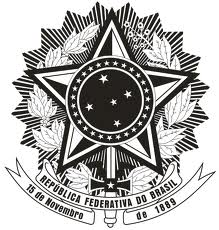 UNIVERSIDADE FEDERAL DO CARIRIPRÓ-REITORIA DE ENSINO-PROENCOORDENADORIA DE FORTALECIMENTO E DA QUALIDADE DO ENSINOPROGRAMA DE INICIAÇÃO À DOCÊNCIA-PID MONITORIA DE INICIAÇÃO À DOCÊNCIAAnexo IEdital Nº 013/14/PROENJuazeiro do Norte,  ______ de    _________________  de 2015.____________________________________________Professor-Orientador do Bolsista(Assinatura)____________________________________________Coordenador do Curso de Graduação (Assinatura)DADOS DE IDENTIFICAÇÃO DO(S) PROFESSOR(ES)-ORIENTADOR(ES) Preencha apenas em caso de mais de um professor-orientador, que não foi registrado no forms.ufca.edu.br.DADOS DE IDENTIFICAÇÃO DO(S) PROFESSOR(ES)-ORIENTADOR(ES) Preencha apenas em caso de mais de um professor-orientador, que não foi registrado no forms.ufca.edu.br.Nome do Professor-orientador:Carga horária semanal na graduação constate no SIGAATitulação:Titulação:Fone:                                                                              Celular: Fone:                                                                              Celular: E-mail:E-mail:DADOS DE IDENTIFICAÇÃO DA(S) DISCIPLINA(S)DADOS DE IDENTIFICAÇÃO DA(S) DISCIPLINA(S)DADOS DE IDENTIFICAÇÃO DA(S) DISCIPLINA(S)DADOS DE IDENTIFICAÇÃO DA(S) DISCIPLINA(S)Nome da Disciplina/Setor de Estudo ou Módulo: Nome da Disciplina/Setor de Estudo ou Módulo: Nome da Disciplina/Setor de Estudo ou Módulo: Nome da Disciplina/Setor de Estudo ou Módulo: Natureza da Disciplina/Módulo: (    )Obrigatória (    )Optativa Natureza da Disciplina/Módulo: (    )Obrigatória (    )Optativa Natureza da Disciplina/Módulo: (    )Obrigatória (    )Optativa Natureza da Disciplina/Módulo: (    )Obrigatória (    )Optativa Situação da(s) disciplina(s) na integralização curricular: Situação da(s) disciplina(s) na integralização curricular: Situação da(s) disciplina(s) na integralização curricular: Situação da(s) disciplina(s) na integralização curricular: Número de alunos matriculados na disciplina/ módulo por semestre: Número de alunos matriculados na disciplina/ módulo por semestre: Número de alunos matriculados na disciplina/ módulo por semestre: Número de alunos matriculados na disciplina/ módulo por semestre: N° de créditosN° de turmasN° de alunosNatureza da disciplina/módulo- teórica, teórico-prática ou prática Atividades didático-pedagógicasDescriçãoJUSTIFICATIVAOBJETIVOSMETODOLOGIA E ATIVIDADES A SEREM DESENVOLVIDAS PELO(S) MONITOR(ES)FORMAS DE ACOMPANHAMENTO DO TRABALHO DO(S) MONITOR (ES)INFORMAÇÕES COMPLEMENTARES1. Dados sobre o(s) trabalho(s) apresentados(s) no Encontro de Iniciação à Docência dos Encontros Universitários 2015.Título do(s) Trabalho(s):Nome do(s) Autor(es):